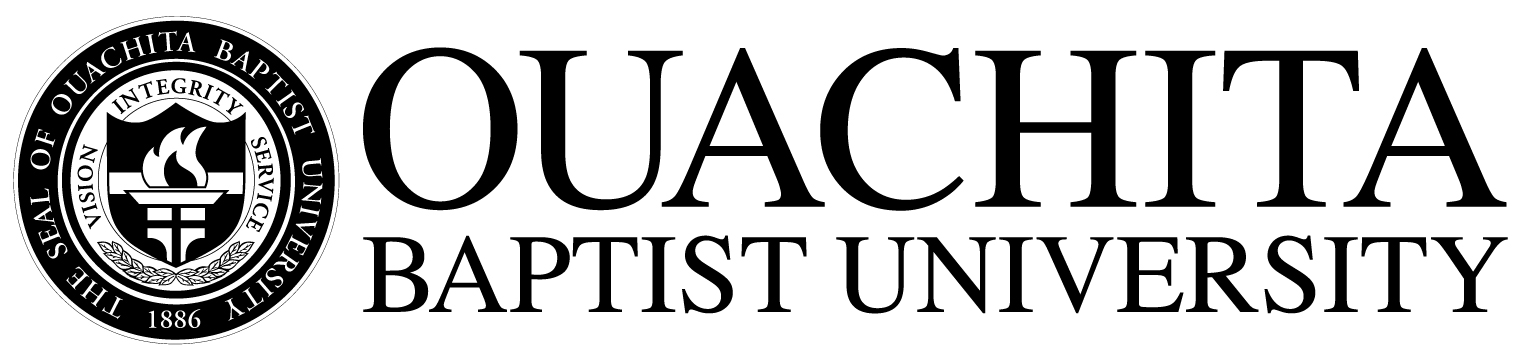 Write the names, ages and relationship to student of all household members. For any household members who will be attending college at least half-time between July 1, 2019, and June 30, 2020, and will be enrolled in a degree or certificate program, write the name of the college he/she is attending. When listing the persons in your household, include:yourself (1st row in box below)your spouse, if married any other dependent children and/or other people in the home, if you provide more than half of their support and will provide more than half of their support from July 1, 2019, through June 30, 2020.Did you (& your spouse, if married) file a Federal Income Tax Return for 2017?		_____Yes _____No If you answered YES, update your FAFSA by using the IRS data retrieval tool or attach a copy of your 2017 Federal tax return transcript from the IRS.  To use the IRS data retrieval tool, log into your FAFSA online at: https://studentaid.ed.gov/sa/fafsa.  Request a free copy of your 2017 Federal tax return transcript on the IRS website at www.irs.gov;  click on  “Get  My Tax Record” enter information as requested; select Type -Return Transcript and 2017 year or call 1-800-908-9946. I give Ouachita Baptist University permission to request my tax return transcript. If you answered NO, attach a photocopy of your (& your spouse’s) 2017 W-2s and unemployment documents (if applicable) and identify your untaxed earnings in the table below.   Provide proof of non-tax filing status by requesting your 2017 tax return transcript at www.irs.gov.  I hereby certify that all statements and information provided on this form are true, complete, and correct to the best of my knowledge and belief. If asked by an authorized official, I agree to give proof of the information that I have given on this form. I understand it is a federal crime to purposefully give false or misleading information on this form and that any person doing so may be subject to a fine, imprisonment, or both.  (Signature must be provided by the student. Spouse signature is optional.)Student Signature: _____________________________________________________ Date: ________________________ Spouse’s Signature (optional): ______________________________________________ Date: ________________________INDEPENDENT STUDENT VERIFICATION WORKSHEET 2019-20 (V1,V4,V5)INSTRUCTIONS: Your FAFSA was selected by the U.S. Department of Education for a review process called “Verification.” Verification must be completed before your financial aid can be finalized and before any federal aid may be credited to your student account. If there are differences between your FAFSA and this information, we will update your FAFSA, recalculate your aid eligibility and send a revised financial aid package.Please complete ALL sections of this 2-page worksheet.Sign on the bottom of the second page and return the complete form, along with all requested documentation, to the Financial Aid Office. Verification cannot be completed until all requested documents are received and reviewed.If tax information must be verified, a copy of your tax return is not acceptable to complete this process. Instead, you must either correct your FAFSA by using the IRS Data Retrieval Tool or submit a copy of your IRS Tax Return Transcript.Student Name: ____________________________________________________  SSN:_______________________________ Permanent Address: ____________________________________________________________________________________ City_______________________________________________    State________________      Zip Code _______________ Phone/Cell: _________________________________________    Email:__________________________________________ HOUSEHOLD INFORMATION: Full Name of All Household MembersAgeRelationship to Student (spouse, son, daughter, sibling , etc)College (attending at least ½ time in 2019-20)Student-SelfOuachita Baptist UniversitySTUDENT (& SPOUSE) TAX/INCOME INFORMATION: Employer’s NameDid you receive a W-2Annual Amount Earned in 2017(example) ABC’s Babysitting ServiceNo2300